What is the output of the following C program (assume num =1235 )?#include <stdio.h>int main(){    int num, reverse = 0;    /* Input a number from user */    printf("Enter any number to find reverse: ");    scanf("%d", &num);    /* Repeat the till 'num' becomes 0 */    while(num != 0)    {        reverse = (reverse * 10) + (num % 10);        /* Remove last digit from 'num' */        num /= 10;    }    printf("Reverse = %d", reverse);    return 0;}Rewrite the following C code (for statement) using while statement. #include <stdio.h>Int main(){    int i, n, sum=0;/* Input range to find sum of odd numbers */    printf("Enter upper limit: ");    scanf("%d", &n);    /* Find the sum of all odd number */    for(i=1; i<=n; i+=2)    {        sum += i;    }    printf("Sum of odd numbers = %d", sum);    return 0;}Write a C program to determine the largest number for unknown set of positive numbers.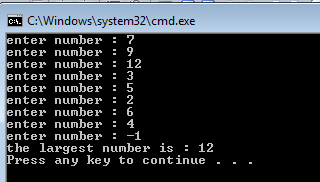 Prompts the user to enter the number of lines to draw a triangle of stars upside down. 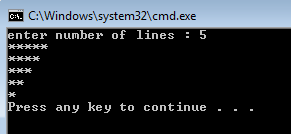 